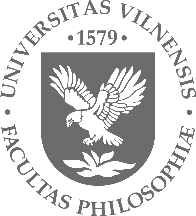 VILNIAUS UNIVERSITETOFILOSOFIJOS FAKULTETASKonkurso „Socialinė politika 2050: idėjos Lietuvai“ organizatoriams: SUTIKIMAS2024 __  __sutinku ir neprieštarauju, kad mano sūnaus/dukros (globotinio/globotinės) (tinkamą pabraukti) __________________________________________ (konkurso dalyvio vardas, pavardė) konkursui siunčiama medžiaga, esant poreikiui, būtų panaudotas išimtinai tik konkurso ir jo rezultatų viešinimo tikslais. Ir patvirtinu, kad esu informuotas (-a) ir sutinku, kad jo/jos (pabraukti) asmens duomenys būtų tvarkomi pagal Europos Parlamento ir Tarybos 2016 balandžio 27 d. Reglamento (ES) 2016/679 ir nacionalinių asmens duomenų tvarkymo taisyklių reikalavimus. Vardas Pavardė___________________________ Parašas__________________